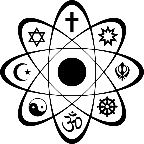 ‘Truth’. What is ‘true’ for someone may not be true for someone else. Beliefs are often regarded as simply the products of the believer’s upbringing and culture. It may well be true that beliefs are affected by culture, but this does not deny their truth or falsity. Someone born into an Islamic culture is very likely to grow up a Muslim, someone whose parents are atheist may also adopt these views. The key question however is not whether the majority view or cultural influences makes something true, but whether there are adequate grounds for something to be true. 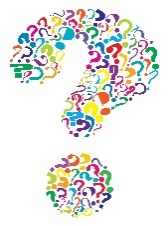 Causes of belief.There are many causes of belief, it might be fear, wishful thinking, the need for security or hope, upbringing etc. The motives for accepting or rejecting a belief neither validates or invalidates a belief. If the cause of our belief, however is not adequate and we do not examine our beliefs they are less likely to stand the test of time. For example believing in something, just because your family do may not end up being a life-long belief because we grow up, experience different things to our parents and develop our own minds and ideas. If we investigate why our families have help these beliefs and we accept the original and ongoing causes of the beliefs then our inherited beliefs may last the test of time. 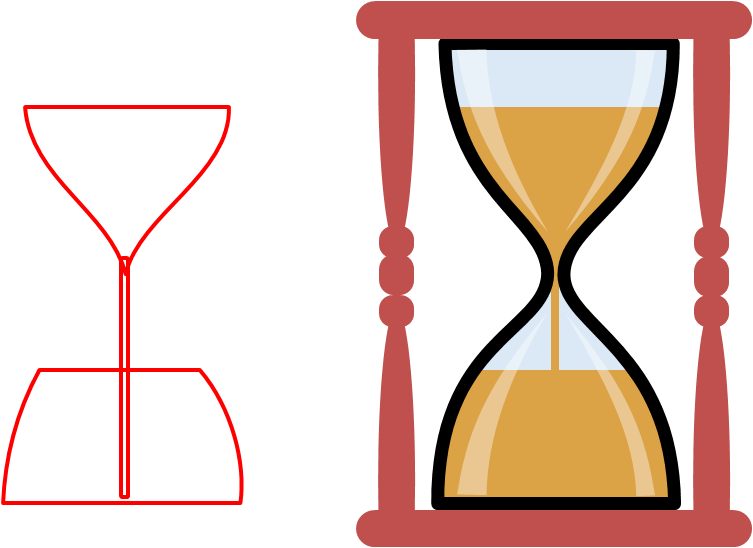 Grounds of belief.These are objective factors which exist independently of whether anyone believes them or not. 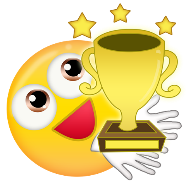 Suppose the person who had told Susan that they had seen her name on the list of winners was lying and hadn’t even seen the list, but it was still true that Susan was on the list had won. Susan would be believeing the right thing but for the wrong reason. However, she would not have been justified in believing it even though it was true. Only in the last instance (3) would there be grounds for Susan to believe she had won. But in that case we would say Susan knew she had won, rather than Susan believed she had won. The word ‘know’ is kept for things that are true and have been proven. 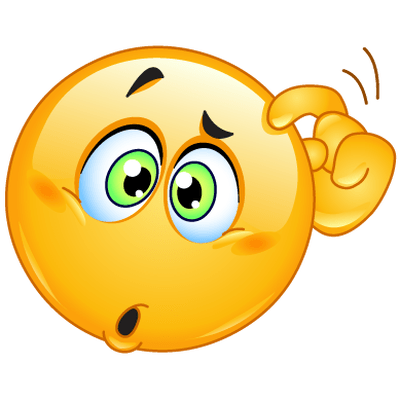 Some philosophers define knowledge as, ‘justified, true belief’. Whether a belief is justified or not depends on the evidence for it. 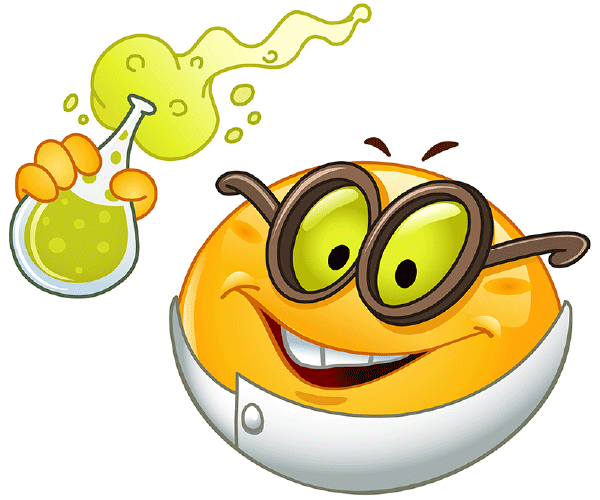 There are very few ‘absolute truths’. Disproving can be quite easily proved, but proving something is true ‘beyond doubt’ is very difficult. Even in science, where experimentation is repeated many times to gain the same result, how can we be 100% sure that the equipment used is calibrated correctly, the test group is big enough, or that in the future, a different experiment would gain a different result? 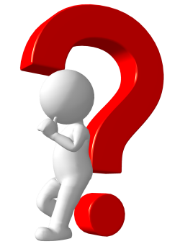 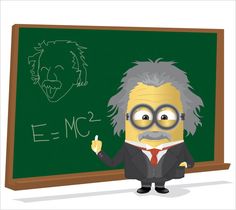 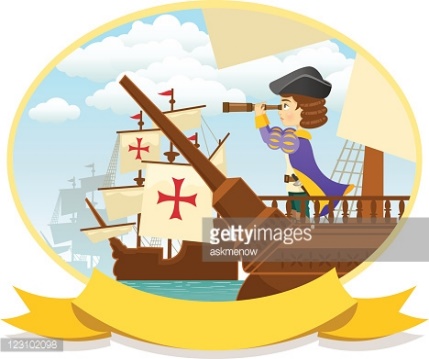 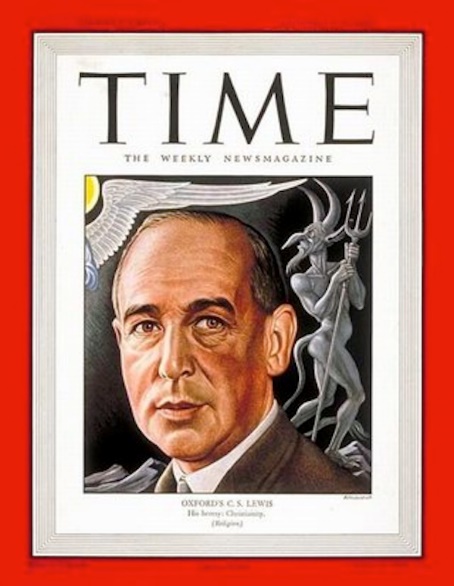 